Отчет о проделанной работе первичной профсоюзной организации МБОУ Зазерской СОШ за 1 полугодие 2013 г.На учете профсоюзной организации МБОУ Зазерской СОШ  на 19.06.2013г. состоит -  25  чел. За отчетный период поступило   - 0 человек. Выбыл  1 член профсоюза кочегар Бессалов В.Н., в связи с окончанием отопительного сезона 15.04.2013 г.Основные  задачи деятельности профсоюза за данный период:- осуществление общественного контроля над соблюдением трудового кодекса РФ, правил и норм охраны труда;- реализация уставных задач профсоюза по представительству и защите социально-трудовых прав и профессиональных интересов работников школы;- координация действий членов Профсоюза для достижения общих целей профсоюзной организации;- профсоюзный контроль за соблюдением в школе законодательства о труде и охране труда;- улучшение материального положения, укрепление здоровья и повышение жизненного уровня работников;- информационное обеспечение членов Профсоюза, разъяснение мер, принимаемых Профсоюзом по реализации уставных целей и задач;- создание условий, обеспечивающих вовлечение членов Профсоюза в профсоюзную работу.- активное участие в реализации мероприятий, направленных на дальнейшее повышение жизненного уровня членов образовательного учреждения, дальнейшее улучшение условий труда на рабочих местах, организация  оздоровления и  досуговой деятельности работников.         В первом полугодии проведено 2 профсоюзных собрания на темы: «О ходе работы профсоюзной организации и администрации школы по выполнению условий коллективного договора. Как будем жить с 1сентября 2013 года?» (Пр. №3 от 20.02.2013 г.), «Пенсионное обеспечение сегодня. Отчетное собрание» (Пр. № 4 от 31.05.2013 г.), 6 заседаний профсоюзного комитета: «О выполнении коллективного договора за 2012 г.. О правильности начисления зарплаты», «О создании  странички «Мой профсоюз» на сайте школы. О проведении мероприятий, посвященных празднику Дня защитника Отечества и Дню 8 марта» (февраль), «Поздравление членов профсоюза с женским Днем 8 Марта. Об итогах проверки правильности оформления личных дел и трудовых книжек работников» (март), «О состоянии охраны труда в кабинетах повышенной опасности. О работе уполномоченного по охране труда. Об участии в субботнике» (апрель), «О согласовании тарификации сотрудников на новый учебный год. Об оказании материальной помощи и поощрении членов профкома по итогам года  за активное участие в организации профсоюзной работы» (май). 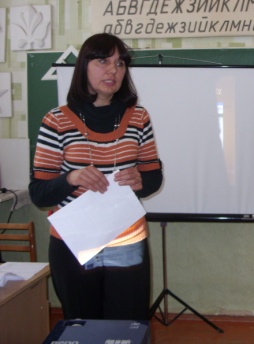 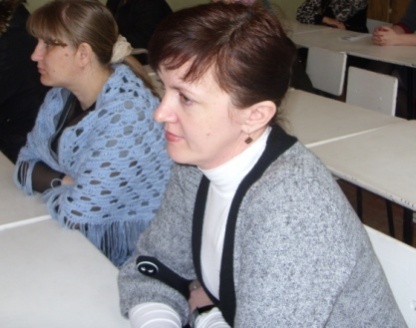 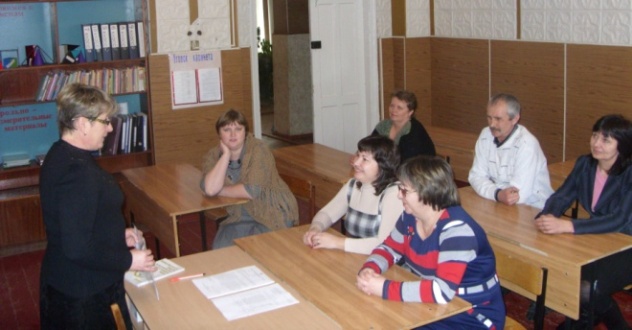 Составлены социальные  паспорта на каждого пенсионера нашего образовательного учреждения (18.02.2013 г.).В связи с запросом Управления государственной службы занятости населения Ростовской области в целях подготовки доклада в Правительство Российской Федерации о реализации в 2012 году мер, направленных на создание условий для совмещения женщинами обязанностей по воспитанию детей с трудовой занятостью, а также на организацию профессионального обучения (переобучения) женщин, находящихся в отпуске по уходу за ребёнком до достижения им возраста трёх лет,  была дана информация о том, что в настоящее время в нашей организации 2 женщины находятся в декретном отпуске по уходу за детьми до 3-х лет (07.03.2013 г.)Согласно письму Президиума районной организации Профсоюза работников образования, ОО Админстрации Тацинского района  в МБОУ Зазерская СОШ с членами первичной профсоюзной организации проведен круглый стол «Безопасный труд – право каждого человека!» под девизом «Профилактика профессиональных заболеваний», посвященный  Всемирному дню охраны труда. В ходе мероприятия обсуждены проблемы по обеспечению безопасности на рабочих местах школы, требующей  капитального ремонта. Уполномоченному по охране труда Пигареву В.И. объявлена благодарность с вручением грамоты за многолетний труд (29.04.2013 г.).В коллективе заложена традиция поздравления членов профсоюза  с днем рождения открыткой, цветами и подарком (на добровольной основе).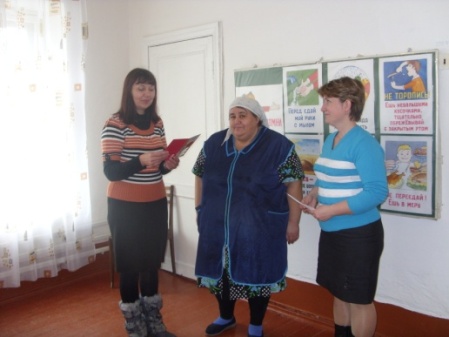 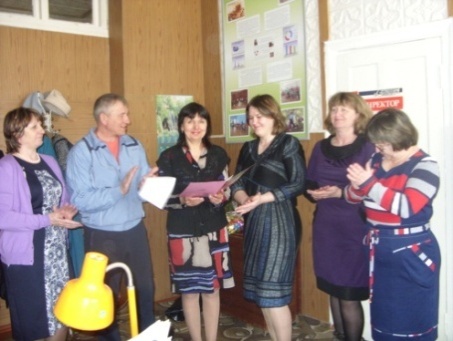 Поздравление мужчин с Днем защитника Отечества и женщин  с Днем 8 Марта.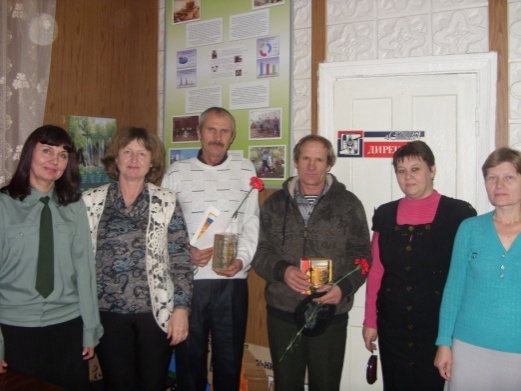 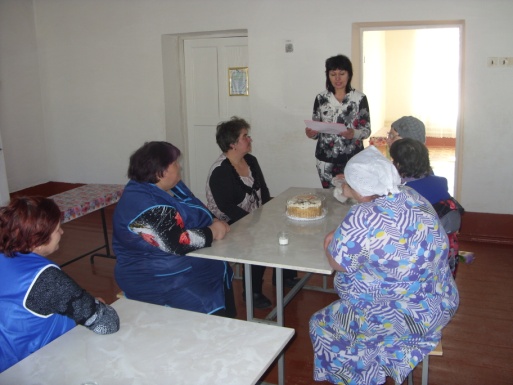 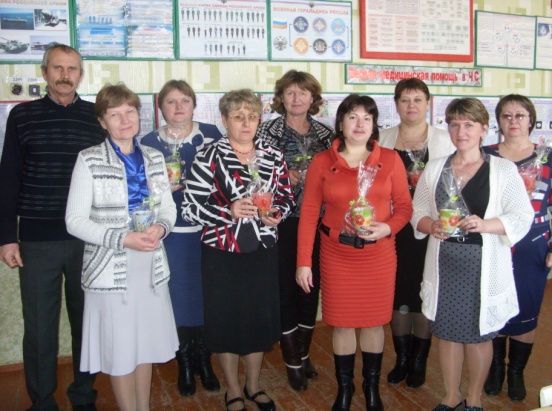 Активное участие приняли члены профсоюза в субботниках по благоустройству школьного двора: весенней уборке двора, покраске забора.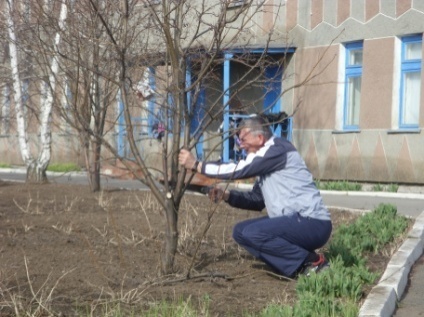 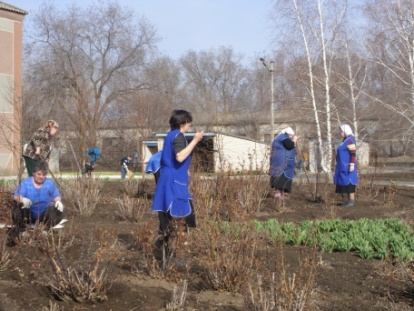 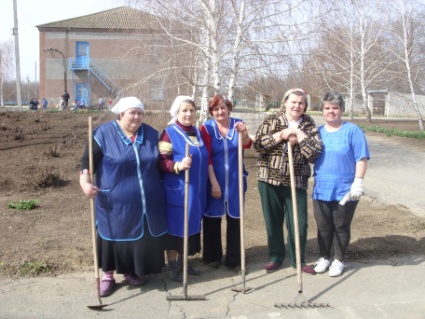 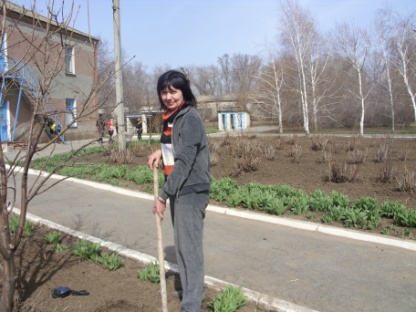 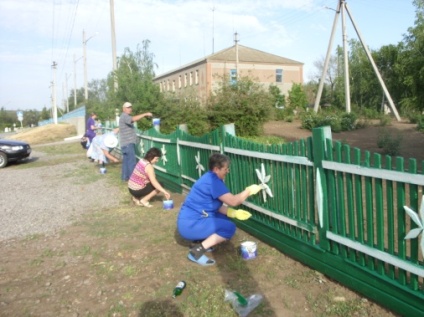 За отчетный период ревизионная комиссия отсчиталась об израсходованных денежных средствах в сумме 5.500 рублей:   - Учителю физической культуры, члену профсоюза Пигареву В.И. оказана материальная помощь в сумме 2.500 рублей для проведения операции в областной глазной поликлинике (Пр. № 7 от 26.01.2013 г.);- Денежные средства в сумме 2000 рублей были истрачены на приобретение кондитерских изделий для праздничного чаепития, посвященного Международному Дню 8 Марта (Пр. №10 от 05.03.2013 г.);- Учителю начальных классов, члену профсоюза Реентовой Л.М. оказана материальная помощь в размере  1000 рублей по случаю смерти  отца (Пр. №13 от 24.05.2013 г.). К сожалению, члены нашей первичной организации не могут изыскать время и средства для своего оздоровления и отдыха в домах отдыха и санаториях.   На школьном сайте создана страничка «Мой профсоюз» для освещения нашей профсоюзной деятельности.Председатель первичной профорганизацииСамсонова Н.А. 